McCall MacBain Scholarships at McGill Canada Online Information Sessions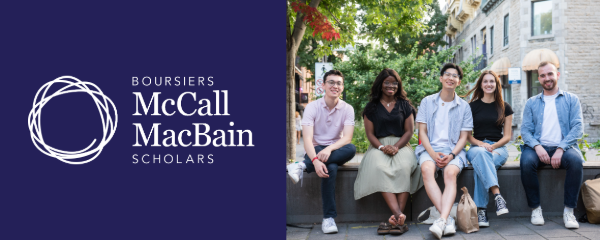 Are you working to make a difference on campus or in the community and considering what’s next after your undergraduate degree?We invite you to join our open sessions for Canadian Universities and learn about the McCall MacBain Scholarships at McGill!Established in 2019, the McCall MacBain Scholarships are Canada’s largest leadership-based scholarships for master’s and professional studies. Each scholarship covers tuition and fees for an eligible degree at McGill University, a living stipend of $2,000 per month during academic terms, mentors and coaching, and a leadership curriculum.Up to 30 McCall MacBain Scholarships, and 100 other awards varying from $5,000 to $20,000 each, will be offered for Summer/Fall 2025 admission.Criteria: Character, community engagement, leadership potential, entrepreneurial spirit, academic strength, and intellectual curiosity.Timeline: Applications are open from June 1 to September 25, 2024, for admission to September 2025.Canadian Universities Open Information Sessions:The information session will start with a brief presentation, followed by a time for Q&A with a McCall MacBain representative.Pacific TimeCentral Time Atlantic TimeDate:    Thursday, August 8thTime:    12:00 pm to 1:00 pm PTFormat: OnlineRSVP:   https://bit.ly/CA-pacificDate:     Thursday, August 15thTime:    12:00 pm to 1:00 pm CTFormat: OnlineRSVP:   https://bit.ly/CA-prairiesDate:    Wednesday, August 21stTime:    12:00 pm to 1:00 pm ATFormat: OnlineRSVP:  https://bit.ly/CA-atlantic